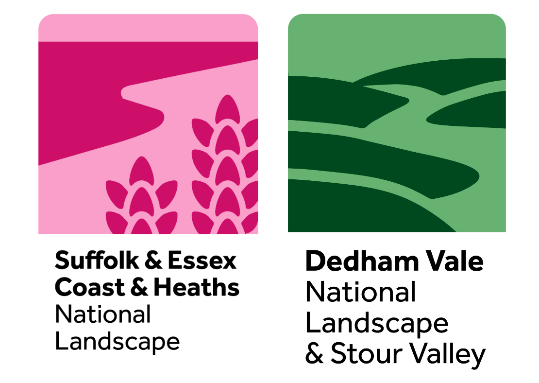 Suffolk & Essex Coast & Heaths National Landscape Dedham Vale National Landscape & Stour ValleySustainable Development Fund (SDF)    Funding Criteria and Guidance Notes for Applicants 2024-25Contents (navigation - click to follow link to relevant paragraph in text) 		Important dates 		How the fund works 		How much can you apply for? 		Who can apply? 		What SDF funds 		What makes a strong project? 		Introduction to the Sustainable Development Fund 		What is ‘Sustainable Development’? 		Purpose of the Fund 		Essential criteria 		Desirable criteria 		Project Budget 		What the applicant contributes 		VAT 		Budget presentation 		Decisions 		Pre-panel assessment 		Panel assessment	 		Notification to applicants 		Project delivery 		Monitoring and Publicity 		Payment of grant 		Links   		How to submit your application1.	Important dates Closing date for applications to be received – 23:59 24th May 2024Project delivery and completion – August 2024 to 13 March 20252.	How the fund worksThe application process is designed to support applicants to present a strong application and ensure a consistent approach across all applications, for example, on budget presentation and grant acknowledgement/ publicity.3.	How much can you apply for?3.1	There is formally no limit on the amount to be applied for per application. The panel usually award up to £5,000 per project although in exceptional circumstances higher awards may be made. 3.2	Grants are awarded for up to 70% of overall project costs, which may include ‘in kind’ contributions. For example, the value of volunteer time spent working on the project may be costed into the budget. See Project Budget Section 12 for more.    4.	Who can apply? 4.1	The Fund is open to organisations and groups from the public, private or voluntary sectors. Whilst applications from individuals are not precluded, there needs to be wider public benefit and it is expected that in most cases applications will be submitted on behalf of organisations, groups of people or partnerships. 4.2	Geographic eligibility: Applicants may come from within or outside the designated Area of Outstanding National Beauty (now branded, and referred to from hereon, as the National Landscape). Projects need not necessarily come from, or be based in, the National Landscape. However, projects must meet the Criteria of the Fund to further the conservation and enhancement of the National Landscape. An award may be made to a project located outside of the National Landscape where benefit is seen to be achieved for/within the National Landscape, for example (but not limited to) projects that benefits transient wildlife or enhances landscape views from the National Landscape.4.3	Applicants need to have a bank account for full grant payment to be invoiced from and paid into. If this is not possible, the applicant may request (on the Application Form) to nominate a partner organisation to provide a bank account for project purposes. 5.	What SDF fundsThe Fund supports a wide range of costs, essentially, everything that is needed to complete (or develop) a project, that falls within the criteria of the grant, may be funded. The following list is not all encompassing but gives examples of what costs the SDF may support: capital works, practical work, events, activities, training, equipment, materials, technology, interpretation, planting, publicity, contract work, professional services or staff time. 	6.	What makes a strong project?Please see both National Landscape websites for summaries of past funded projects and to read case studies. Successful applications clearly demonstrate benefits to the National Landscape and strongly meet the Criteria of the Fund. Recommended reading about the vision of National Landscapes may be found in Links Section 17.back to Contents7.	Introduction to the Sustainable Development FundAs part of the Government’s financial support for National Landscapes the local governing Joint Advisory Committees have made available a proportion to support the Sustainable Development Fund. In 2024-25 the Dedham Vale National Landscape has a fund of £30,000 to distribute. In 2024-25 the Suffolk & Essex Coast & Heaths National Landscape has a fund of £40,000 to distribute.The purpose of the Fund is to enable local communities and other organisations to make a difference in National Landcapes by promoting and achieving sustainable development. These projects should focus on integrating the environment, local communities and the economy so that these unique areas are conserved and their natural beauty enhanced, making them more enjoyable for all, and reflect that sustainable development is central to the Government’s approach.The Government commissioned Landscapes Review of Areas of Outstanding Natural Beauty (AONBs) and National Parks (2019) identified the need to engage with a broader range of society in delivering AONB purpose. The National Landscapes are committed to equality of opportunities to access the Sustainable Development Fund and seek to attract applications from the widest range of society possible. Projects funded by the Sustainable Development Fund will share the vision for a sustainable future, as summarised in each National Landscape Management Plan and pledged in The Colchester Declaration in 2019 by the National Association for AONBs (now branded and referred to as the National Landscapes Association).   8.	What is ‘Sustainable Development’?8.1	There have been many definitions of sustainable development. The Bruntland Commission - the 1987 World Commission on Environment and Development - defined it as ‘development that meets the needs of the present generation without compromising the ability of future generations to meet their own needs’.8.2 	The Sustainable Development Fund reflects the Department of Environment Food and Rural Affairs’ (Defra) objectives of sustainable development, partnership and social inclusion. It will aid the achievement of National Landscape objectives by encouraging individuals, community groups and businesses to co-operate in developing practical sustainable and local projects. Defra has stated that they would wish the scheme to ‘develop and test new ways of achieving more sustainable ways of living in countryside of great natural beauty and diversity, which enhance and conserve local culture, wildlife, landscape, land use and community’.			 9.	Purpose of the Fund9.1	The purpose of the Fund is to support the statutory purpose of National Landscapes:To conserve and enhance natural beauty. Supplementary (non-statutory) purposes to National Landscape designation were developed in the 1990s and are:Recreation (‘the demand for recreation should be met insofar as this is consistent with the conservation of natural beauty’)Socio-economic (‘account should be taken of the needs of agriculture, forestry, other rural industries, and the economic and social needs of local communities’)Sustainable development (‘particular regard should be paid to promoting sustainable forms of social and economic development that in themselves conserve and enhance the environment’)9.2	The objectives and priorities for the National Landscapes are expressed through the individual National Landscape Management Plans. See Links Section 17	               back to Contents10.	Essential Criteria10.1 	Applicants must demonstrate that their project helps to meet National Landscape objectives and the three sustainable development objectives. That means it should in some way contribute to: 10.2	Whilst the project does not have to bring equal benefit to all strands, there must be an element of help for each aspect, or certainly no adverse impact. Sustainable development is about the wise use of resources and avoids the exploitation of one strand to the detriment of the others. 11.     Desirable CriteriaA key aim of the scheme is to change the attitude and behaviour of individuals and communities in ways that enhance understanding of sustainable development and the objectives of the National Landscape while promoting co-operation and social inclusion. Preference will therefore be given to projects that cover some or all of the following:back to ContentsNational Landscape Priorities - The National Landscape is particularly keen to encourage projects that are pertinent to its key priorities. Preference will therefore be given to projects that cover some or all of the following:This is not a comprehensive list and other activities could qualify for grant aid.12.	Project budgetA case can be made with the application, or exceptionally when returning the acceptance of the grant offer, for money to be released up front – i.e. before the project is started. This is to help with issues of cash flow for smaller organisations and is unlikely to be more than 50% of the grant offer. It is usual that all grants are paid in arrears.What the applicant contributes12.2	The Fund will take applications for up to 70% of a project value. Where projects are seeking a grant of up to £500, organisations can apply for 100% of the total costs. 12.3	Voluntary and community organisations may be able to use ‘in kind’ help (e.g. volunteer time or the loan of equipment, premises or land) to form at least part of their matching contribution. The Applicant should calculate ‘in kind’ contributions and include in the project budget for the Panel to be fully informed in the decision making process. VATIf the application is from non VAT registered organisation/body/individual the SDF can fund up to 70% of the gross cost of the project. (i.e. VAT cost can be met by the fund). If the application is from a VAT registered organisation the SDF cannot meet any VAT costs (i.e. use figures excluding VAT).Budget presentationIt is vital for the Grant Advisory Panel to see the financial details of your project. Please include in your application a detailed breakdown of the expenditure and income of the project. It is important for the Panel to see how the money is likely to be spent. The Panel appreciates that some elements may be hard to cost but it is important that expenditure is not presented under large general headings or that guesses are made about costs. This is to everyone’s benefit as it would be sad to find there is not enough money to complete the project when the Panel would have been willing to offer more grant aid to a well thought out application. If estimates must be made, please indicate this on the form.	               back to ContentsBelow is an example of a table that is useful for the Panel to consider your application. It is a requirement for your budget presentation to be in a similar format, for consistency of information that is presented to the Panel across all applications. 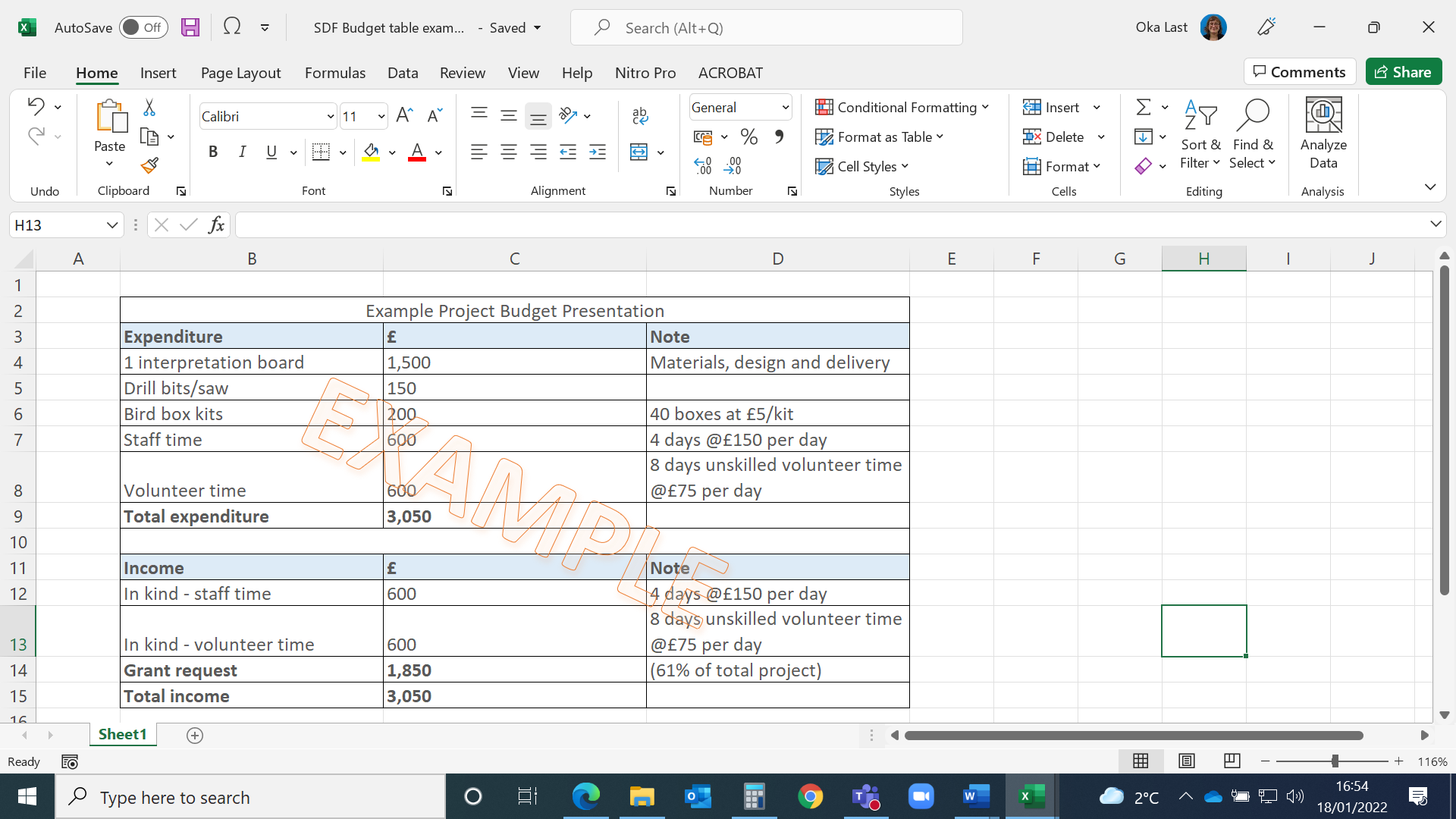 13.	DecisionsPre-panel assessment13.1	There is a structural break in the SDF timeline between the application closing date and the Panel Meeting. This offers support for applicants, so that the National Landscape Team may engage in discussions on how to develop and enhance their projects and application. This may include, for example, working on budget presentation or a project communications plan, and ensures that the strongest possible applications are presented to the Panel.  13.2	Applications will be acknowledged within five working days, and applicants will be informed of the date on which the Panel will consider their application. Applicants may in some instances be asked to provide further information to allow a decision to be taken. It is the responsibility of the applicants, not the National Landscape team, to ensure that they have supplied all the required information.Panel assessment13.3	Applications will be considered by the Sustainable Development Fund Panel, which includes a member of both of the National Landscapes Joint Advisory Committee and representatives and can include those reflecting particular interests such as natural heritage, cultural heritage, agriculture, tourism, recreation, education, business, local communities and young people. 	Whilst the Panel is authorised to deal with all applications, the scheme is overseen by the respective National Landscape Joint Advisory Committees and they may choose to assume direct responsibility for the administration of some grants. This might arise for example where it appears that eligibility criteria are not being met or where there is a clear risk of financial mismanagement of the project. Any applications that are ‘called in’ will be considered by the Committee and its decision will be final. The work of the Grant Advisory Panel will be regularly reported to the Joint Advisory Committees. A summary of the applications, the decisions made and the outcomes of successful projects will also be reported to Defra to demonstrate the results of the Fund.                           13.4	Applications will be assessed by the Grant Advisory Panel. They will look at the above criteria and judge how well the project meets those aspirations. As it is likely that the Fund will be over-subscribed, the Panel will favour projects that really grasp the concept of sustainable development and have demonstrated how they are trying to meet the criteria and priorities of the National Landscape. The Panel may advise that an offer is made for less than the full amount requested. They may also give guidance to the National Landscape Grants Officer to discuss certain aspects of the project with the applicant to clarify details before they give their final advice. 								back to ContentsNotification to applicants13.5	Reasonable efforts will be made to contact applicants by telephone within five working days of the Panel meeting to inform them whether their application has been successful and, if so, the amount of grant they have been awarded. This will be followed up by an e mail with written confirmation and a formal offer of grant aid for successful applicants. 13.6	Following the advice of the Grant Advisory Panel, an offer of grant aid will be made. This will normally include certain conditions which may relate to (but not limited to) What the grant aid is supportingAccepting the offer of grant and conditions within a certain periodThe evidence required to prove the project has been completed that will need to accompany the claim for the grant aid14.	Project delivery14.1	Projects must wait to begin publicity and delivery of the project until the formal offer letter has been received. 14.2	Applicants are responsible for management and delivery of all elements of the project, including payment of project costs and safety. All necessary permissions and procedures for the safe delivery of the project must in place. Your delivery must not conflict with any Government or other statutory body advice. 14.3	Any proposed changes from your original application must be agreed in writing.14.4	Unless otherwise agreed in writing all projects must be completed by the following March (i.e. grants awarded from July 2024 must be completed and claimed for by 13 March 2025).15.	Monitoring and PublicityMonitoring15.1	Monitoring forms are required and are a necessary part of the feedback to Defra, the regulating body. A mid-year update is due in November 2024.For the final claim, the National Landscape must receive an End of Grant Monitoring Form and a short Final Report by 13 March 2025 to be emailed to grants@suffolkandessex-nl.org.uk. The Final Report (approx. 1 page) should include general information about the project such as:An overview of achievements, including measures of successHow SDF conditions were met - outline the main benefits of the project to the National Landscape i.e. landscape, environmental, social, economic and access enhancements. Any difficulties encountered/learning pointsNumber of people involved (e.g. volunteers/visitors/those using service)Number of events held (if applicable)Any feedback or quotes from participants that the SDF Panel and the National Landscape has permission to use in its own promotions	15.3	The final claim must also include project documentation as follows:An invoice to the National Landscape for the grant paymentEvidence to support your final claim such as: final project budget summarysupporting evidence for expenditure e.g. receiptsevidence of publicity achieved by the projectat least two electronic photos of the project that the SDF Panel and the National Landscape has permission to use in its own promotions           	          back to Contents	Acknowledgement and Publicity15.4	Projects must comply with the 2024-25 Publicity Guidance for Grant Funded Projects. This document provides guidance on:Publicity conditions and expectations of the Sustainable Development Fund Acknowledgement of your grant awardMandatory use of National Landscape logosProof-reading by the National Landscape Team of project materials/publicity before releaseUse of digital platformsPlanning and delivery of project communicationsSupport available to your project from the National LandscapeTeam15.5	The National Landscape reserve the right to use any material submitted for publicity purposes.16.	Payment of Grant16.1	Grants will normally be paid in arrears/on completion unless alternative arrangements have been made in advance. Requests for interim payments are requested in the Application Form or, in exceptional cases, upon grant acceptance. 16.2	The National Landscape will monitor the progress of projects and may, if required, carry out site inspections. If this monitoring highlights difficulties with the project there may be the need for discussion and negotiation. It is the desired intention to help all projects reach a satisfactory conclusion, but the National Landscape team and Grant Advisory Panel will wish to safeguard the wise and legitimate use of the Fund. 16.3	The payment of the grant will be dependent on the submission of relevant records (e.g. receipted invoices) as detailed in the grant offer letter or agreed in writing subsequently with the applicants. For the avoidance of any doubt, grants may not be paid if the project is not delivered as per the grant offer, including any conditions. 16.4	Payment request is by invoice from the applicant to the named fund. 16.5 	There is a national monitoring programme to oversee the working of the Funds and therefore all projects supported must be ready to provide relevant information and access to the national monitoring team if asked to do so. 17.	LinksFor more about applying to the SDF and other National Landscape grant giving programmeswww.dedhamvale-nl.org.uk or www.coastandheaths-nl.org.uk Suffolk & Essex Coast & Heaths National Landscape Management Planwww.coastandheaths-nl.org.uk/managing/management-plan/ Dedham Vale National Landscape & Stour Valley Management Planwww.dedhamvale-nl.org.uk/managing/management-plan/ National Landscapes Association Colchester Declarationwww.national-landscapes.org.uk/the-colchester-declaration   The Landscapes Review of Areas of Outstanding Natural Beauty (AONBs) and National Parks (the Glover Review)www.coastandheaths-nl.org.uk/managing/reference-library/landscapes-review/ 18.	How to submit your applicationCompleted applications (preferably typed, or if not, clearly written) should be submitted on the application form by 24th May 2024, 23:59E mail:  grants@suffolkandessex-nl.org.uk  		Tel: 01394 445225National Landscape Grants Officer, Sustainable Development Fund, National Landscape Office, Saxon House, 1 Whittle Road, Hadleigh Road Industrial Estate, Ipswich IP2 0UF                              back to Contents	OL – Jan 2024 Does your proposed project help conserve or enhance the natural beauty of the National Landscape and the SDF area?Does your proposed project help conserve or enhance the natural beauty of the National Landscape and the SDF area?Does your proposed project help conserve or enhance the natural beauty of the National Landscape and the SDF area?Economic sustainability:Economic sustainability:Economic sustainability:Does itHelp the local economy in some way?Generate its own income?Attract other contributions?Generate new or safeguard existing employment?Help the local economy in some way?Generate its own income?Attract other contributions?Generate new or safeguard existing employment?Social sustainability:Social sustainability:Social sustainability:Does itDevelop community infrastructure?Provide training or build community capacity to tackle things?Provide new or improved local services?Allow/ improve access for a wide spectrum of society?Have support or involvement of local communities? Develop community infrastructure?Provide training or build community capacity to tackle things?Provide new or improved local services?Allow/ improve access for a wide spectrum of society?Have support or involvement of local communities? Environmental sustainability:  Environmental sustainability:  Environmental sustainability:  Does itDoes itHelp biodiversity and/or sustain distinctive landscapes?Protect natural resources?Involve reducing, recycling, or reusing materials?Minimise adverse transport aspects?	Demonstration of innovation or best practicePromotion of or help implement social inclusionActively involve members of the communityProvide benefit to the public and well beingInvolvement or encouragement of partnership workingComplementary to key local and national strategiesInvolvement of young people and/or other groups underrepresented in the National LandscapeHas little or no access to alternative funding sources Lever in contributions from other sourcesProvide potential PR for project and the National LandscapeEnhances landscape characterEducation for sustainable developmentSustainable access and recreationSustainable tourism Sustainable transportLocal product promotion/developmentEnhances biodiversityWorking with communities at grassroots level to increase awareness of, support for and participation in the care of the National LandscapeAddresses impacts and causes of climate changeVolunteer time ‘in kind’ values for budget presentation table  Volunteer time ‘in kind’ values for budget presentation table  Volunteer time ‘in kind’ values for budget presentation table  Volunteer contributionExamplesValue per daybased on 7.5hr dayUnskilledSite clearance, tree planting, event steward£75Semi-Skilledevent leader, project management, copy for interpretation boards, seeking formal permissions£150ProfessionalLegal, accounting£375